*֎Porotrichum bigelovii  (Sulivant) Kindberg – Bigelow’s porotrichum mossNeckeraceaeAccount written by Derek Antonelli on 2/6/2021 ֎*S2 Rank recommend by North Idaho Rare Plant Working Group on 2/10/2021Current Conservation Status:*NatureServe3:  G4, Idaho SNR, Montana S1, British Columbia S4S5, Montana S1, Washington SNR, Oregon SNR	2009 INPS rank²: Not listed	BLM:	 Not listedFS Reg 1: Not listedFS Reg 4: Not listedFS Reg 6: Not listedFWS:	Not listedTaxonomy:  Canad. Rec. Sci. 6: 18. 1894.Synonyms:  Porothamnium bigelovii, Hypnum bigelovii, Thamnobryum bigelovii, Thamnium bigeloviiOther Subspecies/Varieties, if applicable:Type Locality:  *Taxonomic key(s)7:  Flora of North America, Volume 28.Species Description (OPTIONAL): Plants 2–5 cm. Primary stems complanate-foliate. Primary stem leaves erect-spreading, deltoid, 1–2 mm; margins plane, entire to slightly serrulate; apex acute; costa double, short, or single; basal laminal cells elongate-rhomboidal, 4–10 × 1 µm, smooth; apical cells elongate-rhomboidal, 5–8 µm. Secondary stem leaves 2.5–3 mm; basal laminal cells 8 × 1 µm; medial cells 5–10 × 1 µm; apical cells rhombic to rhomboidal, 3–5 × 2–3 µm. Branch leaves erect to erect-spreading, 1.5 mm; costa to 3/4 leaf length; basal laminal cells 7–10 × 2–3 µm; medial cells 3–7 × 2 µm; apical cells rhombic 3–4 × 2 µm. Perichaetial inner leaves with margins serrate distally, ecostate or costate, distal medial laminal cells fusiform to linear. Seta reddish brown. Capsule erect to horizontal; exostome teeth from broad base tapering toward apex; endostome cilia present.Biology:  Life span (perennial), growth form (moss); note if parasitic; capsules mature Mar–Aug.	Similar species:  Scientific name of species, but not specific attributesHabitat:  Soil, rock, logs, under shaded cliffs or shaded boulders by streams, wet rock crevices in forests.  Elevation low to moderate elevations (0-600 m)*֎Environmental Specificity10:  Cultural and commercial values:  Landownership:  Federal, privateDistribution:  Global Range: 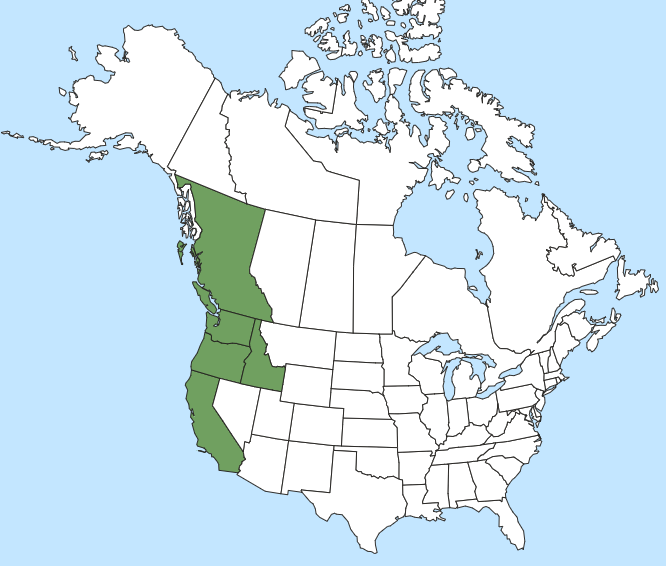 *Range Extent Descriptor6:  Peripheral֎Rank Calculator Idaho Range Extent:  Approximately 10,350 sq km (E).֎Area of Occupancy:  Seven 4-km2 grid squares*Idaho Counties9: Benewah, Bonner, Clearwater, Idaho KootenaiIdaho Specimens:  Literature Records:  Databases/Herbaria consulted (and query date):  See belowResearch Notes:  Abundance:  *֎Number of Occurrences8:  Seven population locations plus two historic locations (B)֎Population Size:  Unknown (U)֎Number of Occurrences with Good Viability:  Population viability not assessed so between zero and seven (AC)Conservation concerns:  ֎Threats (include scope, severity and timing, if known):  No information on threats*֎Overall Threat Rank11:  Unknown (U)֎Intrinsic Vulnerability:  (Optional; Used only if Threats unknown. A= highly, B=moderately, C=not intrinsically vulnerable.)Population trend:  ֎Short:  ֎Long:  Proposed rank information:  *Date Ranked5:  Reviewed by North Idaho Rare Plant Working Group on 2/10/2021*Proposed Rank:  S2*Proposed INPS Status2:  Rare*Comments12:
*Recommended actions13:  Information Sources:  Consortium of Pacific Northwest Herbaria. (http://www.pnwherbaria.org, February 2021).Consortium of North American Byrophyte Herbaria. (https://bryophyteportal.org/portal, February 2021).Flora of North America, Volume 28.McClune, B. and M. Hutten.  2018. Common Mosses of Western Oregon and Washington. 148pp.NatureServe Explorer. (http://explorer.natureserve.org, February 2021)Record source (Herbarium, IFWIS, person)Date observed/ collectedObserverCountyLocationAbundance, threats, habitat conditionNY, UMich, UTenn, WIS, Yale1888 thru 1891LeibergBonner/KootenaiMultiple around Lake Pend OreilleHistoricUSU, UBC7/10/1997Hanson M510IdahoSalmon River- Mann CreekWS3/20/2000Bjork 5147IdahoLolo Creek CanyonNY, UBC5/31/2000Gray 1676ClearwaterDworshak Big EddyNY, UBC6/6/2000Gray 1892ClearwaterDworshak mouth Ove CreekNY, WTU, UI, MO7/27/2000Gray 2359, 2360, 2361ClearwaterDworshak Elk Cr ArmUBC7/12/2002Bjork 6355BenewahSt Maries RiverUI7/7/2012Antonelli s.n.BonnerHager Lake